ASIGNATURA DE APLICACIONES WEB2APLICACIONES WEBUNIDADES DE APRENDIZAJE  APLICACIONES WEBPROCESO DE EVALUACIÓNAPLICACIONES WEBPROCESO ENSEÑANZA APRENDIZAJEESPACIO FORMATIVO APLICACIONES WEBUNIDADES DE APRENDIZAJE APLICACIONES WEBPROCESO DE EVALUACIÓNAPLICACIONES WEBPROCESO ENSEÑANZA APRENDIZAJEESPACIO FORMATIVOAPLICACIONES WEBUNIDADES DE APRENDIZAJE APLICACIONES WEBPROCESO DE EVALUACIÓN APLICACIONES WEBPROCESO ENSEÑANZA APRENDIZAJEESPACIO FORMATIVOAPLICACIONES WEBUNIDADES DE APRENDIZAJE APLICACIONES WEBPROCESO DE EVALUACIÓNAPLICACIONES WEBPROCESO ENSEÑANZA APRENDIZAJEESPACIO FORMATIVOAPLICACIONES WEBCAPACIDADES DERIVADAS DE LAS COMPETENCIAS PROFESIONALES A LAS QUE CONTRIBUYE LA ASIGNATURAAPLICACIONES WEBFUENTES BIBLIOGRÁFICAS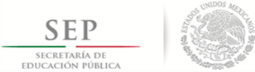 TÉCNICO SUPERIOR UNIVERSITARIO EN TECNOLOGÍAS DE LA INFORMACIÓN ÁREA DESARROLLO DE SOFTWARE MULTIPLATAFORMAEN COMPETENCIAS PROFESIONALES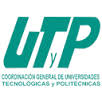 CompetenciasDesarrollar soluciones tecnológicas para entornos Web mediante fundamentos de programación orientada a objetos, base de datos y redes de área local  que atiendan las necesidades de las organizaciones.CuatrimestreTerceroHoras Teóricas28Horas Prácticas62Horas Totales90Horas Totales por Semana Cuatrimestre6Objetivo de aprendizajeEl alumno desarrollará aplicaciones Web con acceso a base de datos a través de lenguajes y herramientas especializadas para distribuirlas en internet.El alumno desarrollará aplicaciones Web con acceso a base de datos a través de lenguajes y herramientas especializadas para distribuirlas en internet.Unidades de AprendizajeHorasHorasHorasUnidades de AprendizajeTeóricasPrácticasTotalesI. Ambientes de desarrollo Web8412II. Desarrollo de Front end62026III. Desarrollo de Back end103040IV. Publicación de aplicaciones4812Totales286290Unidad de aprendizajeI. Ambientes de desarrollo WebHoras Teóricas8Horas Prácticas4Horas Totales12Objetivo de la Unidad de AprendizajeEl alumno configurará el ambiente de desarrollo para codificar aplicaciones Web.TemasSaberSaber hacerSerTecnologías para la creación de aplicaciones WebIdentificar los conceptos de aplicaciones web: 
- Internet y Web.
- Aplicación Web.
- Front end. 
- Back end.
- Hosting.
- Protocolos (http, https).
- Modelo Cliente - Servidor.AnalíticoSistemáticoOrdenadoHerramientas para el desarrollo de aplicaciones WebIdentificar las ventajas y desventajas de las herramientas del lado del cliente en el desarrollo Web.

Identificar las ventajas y desventajas de las herramientas del lado del servidor en el desarrollo Web.AnalíticoSistemáticoOrdenadoConfiguración del ambiente de desarrollo WebDescribir el proceso de instalación y configuración del ambiente de desarrollo Web.Realizar  la instalación y configuración del ambiente de desarrollo Web.AnalíticoSistemáticoOrdenadoResultado de aprendizajeSecuencia de aprendizajeInstrumentos y tipos de reactivosElabora un "Reporte de Configuración” del ambiente de desarrollo Web que incluya:- Listado de herramientas.- Secuencia de instalación.- Secuencia de configuración.- Pruebas de funcionamiento de la configuración1. Identificar los conceptos relacionados con tecnologías de desarrollo Web.2. Identificar las herramientas relacionados con el desarrollo Web.3. Comprender el proceso de instalación y configuración del ambiente de desarrollo Web.- Ejercicios prácticos.- Listas de cotejo.Métodos y técnicas de enseñanzaMedios y materiales didácticos- Práctica demostrativa.- Mapas conceptuales.- Tareas de investigación.Pizarrón. Plumones. Computadora.Internet.Equipo multimedia.Ejercicios prácticos.Plataformas virtuales.Entorno de desarrollo integrado.AulaLaboratorio / TallerEmpresaXXUnidad de aprendizajeII. Desarrollo de Front endHoras Teóricas6Horas Prácticas20Horas Totales26Objetivo de la Unidad de AprendizajeEl alumno desarrollará aplicaciones Web dinámicas utilizando un lenguaje El alumno implementará estándares de diseño Web para crear interfaces responsivas.TemasSaberSaber hacerSerEstructura de interfaces Web Explicar los elementos de HTML5 para formar la estructura general de documentos: 
- DOM (Document Object Model)
- Etiquetas de presentación.
- Etiquetas de estructura.
- Metadatos.Realizar documentos HTML5 AnalíticoLógicoOrdenadoSistemáticoCreativoPropositivo.Formularios Web Explicar los componentes y sintaxis de HTML y HTML5, en la creación de formularios.Desarrollar formularios  HTML y HTML5.AnalíticoLógicoOrdenadoSistemáticoCreativoPropositivoUsabilidad de interfaces Web Describir los conceptos y reglas de usabilidad de interfaces Web.

 Describir los elementos de hojas de estilo en cascada. (CSS y CSS3)Diseñar la presentación de documentos HTML en hojas de estilo en cascada.AnalíticoLógicoOrdenadoSistemáticoCreativoPropositivoWeb responsivaIdentificar conceptos de diseño responsivo.

Identificar framewoks de diseño responsivo.Desarrollar sitios Web responsivos en frameworks.AnalíticoLógicoOrdenadoSistemáticoCreativoPropositivoResultado de aprendizajeSecuencia de aprendizajeInstrumentos y tipos de reactivosDesarrolla un conjunto de páginas Web estáticas y responsivas, a partir de un caso práctico que contenga:

- HTML
- HTML5
- Hojas de estilo
- Frameworks para diseño responsivo1. Identificar los elementos para la estructura de un documento HTML5.
2. Identificar los componentes HTML y HTML5 para la creación de formularios.
3. Comprender los elementos y aplicación de las hojas de estilo en documentos HTML y HTML5.
4. Comprender el uso de frameworks para diseño responsivo en sitios Web.- Ejercicios prácticos.
- Listas de cotejo.Métodos y técnicas de enseñanzaMedios y materiales didácticos- Práctica demostrativa.
- Prácticas en laboratorio.
- Solución de problemas.PizarrónPlumonesComputadoraInternetEquipo multimediaEjercicios prácticosPlataformas virtualesEntorno de desarrollo integradoAulaLaboratorio / TallerEmpresaXUnidad de aprendizajeIII. Desarrollo de Back endHoras Teóricas10Horas Prácticas30Horas Totales40Objetivo de la Unidad de AprendizajeEl alumno desarrollará aplicaciones Web dinámicas utilizando un lenguaje de programación orientado a objetos del lado del servidor.TemasSaberSaber hacerSerLenguaje de programación orientado a objetos del lado del servidorIdentificar la sintaxis del lenguaje de programación del lado del servidor:
- Variables.
- Expresiones.
- Estructuras de control.
- Clases.Desarrollar programas del lado del servidor. AnalíticoLógicoOrdenadoSistemáticoCreativoPropositivoManejo de peticiones Web Identificar los métodos de comunicación entre cliente y servidor: get y post.Desarrollar aplicaciones WebAnalíticoLógicoOrdenadoSistemáticoCreativoPropositivoMétodos de conexión a Bases de DatosIdentificar los métodos de conexión a Bases de Datos.AnalíticoLógicoOrdenadoSistemáticoCreativoPropositivoGestión de datos Definir el proceso de conexión, inserción, modificación, eliminación y consulta de Bases de Datos desde aplicaciones Web.Desarrollar aplicaciones Web que permitan la gestión de información en Bases de Datos.AnalíticoLógicoOrdenadoSistemáticoCreativoPropositivoManejo de archivosIdentificar el proceso de carga y descarga de archivos almacenados en el servidor.Desarrollar aplicaciones Web que permitan la gestión de archivos.AnalíticoLógicoOrdenadoSistemáticoCreativoPropositivoManejo de sesionesIdentificar la importancia y el funcionamiento de sesiones en ambientes Web.Desarrollar Aplicaciones Web que implementen el uso de sesiones.AnalíticoLógicoOrdenadoSistemáticoCreativoPropositivoResultado de aprendizajeSecuencia de aprendizajeInstrumentos y tipos de reactivosDesarrolla una aplicación Web, a partir de un caso práctico que contenga:- Páginas Web.- Hojas de estilo.- Gestión de contenido de base de datos desde formularios.- Implementación de seguridad por medio de sesiones.- Gestión de archivos.1. Identificar la sintaxis del lenguaje de programación Web.2. Identificar los métodos de intercambio de información hacia el servidor y la Base de Datos.3. Comprender el proceso de gestión de información desde una aplicación Web.4. Comprender el manejo de sesiones en aplicaciones Web.- Proyecto.- Rúbrica.Métodos y técnicas de enseñanzaMedios y materiales didácticos- Práctica demostrativa.- Prácticas en laboratorio.- Aprendizaje basado en proyectos.Pizarrón.Plumones.Computadora.Internet.Equipo multimedia.Ejercicios prácticos.Plataformas virtuales.Entorno de desarrollo integrado.AulaLaboratorio / TallerEmpresaXUnidad de aprendizajeIV. Publicación de aplicacionesHoras Teóricas4Horas Prácticas8Horas Totales12Objetivo de la Unidad de AprendizajeEl alumno publicará aplicaciones Web para su utilización en redes locales y en línea.TemasSaberSaber hacerSerTipos de Web HostingIdentificar servicios de Web Hosting.Seleccionar el servicio de Hosting de acuerdo a las necesidades de la aplicación Web.AnalíticoLógicoOrdenadoSistemáticoCreativoPropositivoProtocolos y herramientas de transferencia de archivosIdentificar los protocolos y herramientas de transferencia de archivos.Seleccionar el protocolo y la herramientas de transferencia de archivos de acuerdo a la necesidades de la aplicación Web.AnalíticoLógicoOrdenadoSistemáticoCreativoPropositivoPublicación local y remotaDescribir los procedimientos de publicación local y remota de aplicaciones Web.Realizar la publicación de aplicaciones Web de forma local y remota de acuerdo al servicio seleccionado.AnalíticoLógicoOrdenadoSistemáticoCreativoPropositivoResultado de aprendizajeSecuencia de aprendizajeInstrumentos y tipos de reactivosPublica una aplicación Web, a partir de un caso práctico que contenga:

- Páginas Web.
- Hojas de estilo.
- Gestión de contenido de base de datos desde formularios.
- Implementación de seguridad por medio de sesiones.
- Gestión de archivos.
- Reporte de "Publicación de la aplicación Web".1. Identificar los servicios de Hosting.
2. Identificar los protocolos y herramientas de transferencia de archivos.
3. Comprender el proceso de publicación de aplicaciones Web.- Proyecto.
- Rúbrica.Métodos y técnicas de enseñanzaMedios y materiales didácticos- Práctica demostrativa.- Prácticas en laboratorio.- Aprendizaje basado en proyectosPizarrón.Plumones.Computadora.Internet.Equipo multimedia.Ejercicios prácticos.Plataformas virtuales.Diagramadores.Entornos de desarrollo integradosAulaLaboratorio / TallerEmpresaXXCapacidadCriterios de DesempeñoDiseñar propuestas de interfaces Web considerando las especificaciones del cliente y técnicas de diseño web para mejorar el entorno visual.Entrega diseño de las interfaces del sitio WEB integrando lo siguiente:-Mockups con componentes de diseño (Imágenes, logo corporativo, galerías, calendarios, redes sociales, banners, paletas de colores).-Componentes de control (menús, combos, carrito de compras).-Mapa de sitio: navegación. -Justificación técnica del diseño.Codificar aplicaciones web a través de los fundamentos de programación orientada a objetos y conexión a base de datos para desarrollarla.Entrega el código fuente documentado de la aplicación web:- Métodos.- Atributos.- Variables.- Conexión a la base de datos.- Componentes.Publicar aplicaciones web mediante el uso de servidores para su disponibilidad.Entrega la aplicación web y un informe que contiene:a) Plan de instalación que incluya:- Requerimientos de hardware y software- Requerimientos de infraestructurab) Plan de publicación y operación:- Capacitación a usuariosc) Acta de cierre de proyecto:- Empresa- Nombre del proyecto- Cliente- Líder del proyecto- Módulos- Fecha de entrega- Firma de aceptaciónAutorAñoTítulo del DocumentoCiudadPaísEditorialJosé Luis Lopez Goytia2014
ISBN: 9786074387711Programación Orientada A Objetos Con C++ Y Java: Un Acercamiento InterdisciplinarioD.F.MÉXICOGRUPO EDITORIAL PATRIAJosé Luis Lopez Goytia2014
ISBN: 9786074387711Programación Orientada A Objetos Con C++ Y Java: Un Acercamiento InterdisciplinarioD.F.MÉXICOGRUPO EDITORIAL PATRIAJosé Luis Lopez Goytia2014
ISBN: 9786074387711Programación Orientada A Objetos Con C++ Y Java: Un Acercamiento InterdisciplinarioD.F.MÉXICOGRUPO EDITORIAL PATRIABruno Lopez Takeyas2016
ISBN: 978-607-622-659-9Curso De Programación Orientada A Objetos En C#.Net. Ejemplos Con Aplicaciones Visuales Y De ConsolaD.F.MÉXICOALFAOMEGA GRUPO EDITORBruno Lopez Takeyas2016
ISBN: 978-607-622-659-9Curso De Programación Orientada A Objetos En C#.Net. Ejemplos Con Aplicaciones Visuales Y De ConsolaD.F.MÉXICOALFAOMEGA GRUPO EDITORBruno Lopez Takeyas2016
ISBN: 978-607-622-659-9Curso De Programación Orientada A Objetos En C#.Net. Ejemplos Con Aplicaciones Visuales Y De ConsolaD.F.MÉXICOALFAOMEGA GRUPO EDITORDavid J. Barnes2017
ISBN: 9788490355312Programación Orientada A Objetos Con Java Tm Usando BluejMADRIDESPAÑAPEARSON EDUCACIÓNDavid J. Barnes2017
ISBN: 9788490355312Programación Orientada A Objetos Con Java Tm Usando BluejMADRIDESPAÑAPEARSON EDUCACIÓNDavid J. Barnes2017
ISBN: 9788490355312Programación Orientada A Objetos Con Java Tm Usando BluejMADRIDESPAÑAPEARSON EDUCACIÓNBáez López, David; Cervantes Villagómez2017
ISBN: 978-607-622-673-5Python Con Aplicaciones A Las Matemáticas, Ingeniería Y FinanzasD.F.MÉXICOALFAOMEGA GRUPO EDITORBáez López, David; Cervantes Villagómez2017
ISBN: 978-607-622-673-5Python Con Aplicaciones A Las Matemáticas, Ingeniería Y FinanzasD.F.MÉXICOALFAOMEGA GRUPO EDITORBáez López, David; Cervantes Villagómez2017
ISBN: 978-607-622-673-5Python Con Aplicaciones A Las Matemáticas, Ingeniería Y FinanzasD.F.MÉXICOALFAOMEGA GRUPO EDITORJosé Alfredo Jiménez2104
ISBN: 9786076222027Fundamentos De Programación: Diagramas De Flujo, Diagramas N-S, Pseudocódigo Y JavaD.F.MÉXICOALFAOMEGA GRUPO EDITORJosé Alfredo Jiménez2104
ISBN: 9786076222027Fundamentos De Programación: Diagramas De Flujo, Diagramas N-S, Pseudocódigo Y JavaD.F.MÉXICOALFAOMEGA GRUPO EDITORJosé Alfredo Jiménez2104
ISBN: 9786076222027Fundamentos De Programación: Diagramas De Flujo, Diagramas N-S, Pseudocódigo Y JavaD.F.MÉXICOALFAOMEGA GRUPO EDITORJosé Alfredo Jiménez2104
ISBN: 9786076222027Fundamentos De Programación: Diagramas De Flujo, Diagramas N-S, Pseudocódigo Y JavaD.F.MÉXICOALFAOMEGA GRUPO EDITORJosé Alfredo Jiménez2104
ISBN: 9786076222027Fundamentos De Programación: Diagramas De Flujo, Diagramas N-S, Pseudocódigo Y JavaD.F.MÉXICOALFAOMEGA GRUPO EDITORJosé Alfredo Jiménez2104
ISBN: 9786076222027Fundamentos De Programación: Diagramas De Flujo, Diagramas N-S, Pseudocódigo Y JavaD.F.MÉXICOALFAOMEGA GRUPO EDITOR